COURSE OUTLINE: MPM1DI 
Grade 9 Academic Mathematics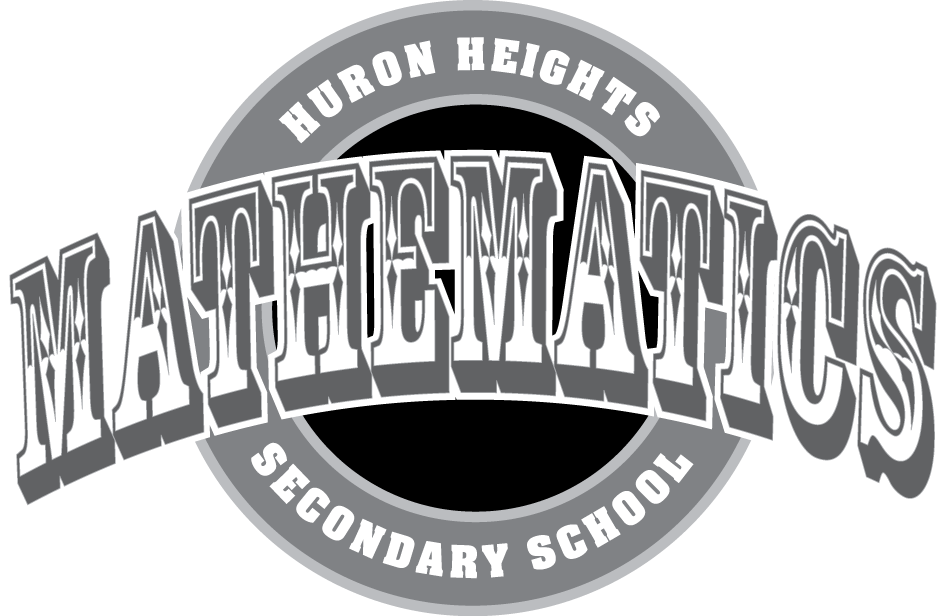 Teacher:  		Ms. D. BerryRoom: 			2614Textbook:  		Principles of Mathematics 9. McGraw-Hill Ryerson. 2009.Online Classroom: 	mcy78g4Prerequisites:  	Recommendation from Grade 8Course Description: “This course enables students to develop an understanding of mathematical concepts related to introductory algebra, proportional reasoning, and measurement and geometry through investigation, the effective use of technology, and hands-on activities.  Students will investigate real-life examples to develop various representations of linear relations, and will determine the connections between the representations.  They will also explore certain relationships that emerge from the measurement of three-dimensional figures and two-dimensional shapes.  Students will consolidate their mathematical skills as they solve problems and communicate their thinking.” Grade 9-10 Ontario Curriculum DocumentUnits of Study:Welcome to Grade 9 Academic Mathematics! This course is divided as (roughly):Evaluation:Evaluation of student progress will be done on a fairly regular basis. Evidence of achievement will be collected throughout the course through teacher observations, teacher-student conversations, and student products. All courses at Huron Heights conform to the assessment, evaluation and reporting policies and procedures of the Waterloo Region District School Board.  Please visit the website (hrh.wrdsb.ca) for more information.Extra Help:Extra-help with me is available most days during my MSIP supervision as well as at lunch. Our MSIP program is designed for you to get math help; use it regularly! If we do not share the same MSIP block, consult another math teacher during your MSIP. At least one math teacher is available every period. If you need help finding out where to travel, ask me.MSIP:MSIP is an integral component of this course. Students can expect that the teacher has designed this course to reflect the fact that course specific learning will take place during both class and MSIP time. As such, students are required to:Attend MSIP every day to meet the essential learning requirements of the course.Effectively use MSIP to complete course work. Effective uses of MSIP time may include: completing homework, working collaboratively, studying for tests or exams, working ahead on course projects or assigned readings, travelling to meet with teachers for extra help, or other activities as determined by the assigning teacher.Seatwork & Homework:YOU MUST DO ALL WORK ON A DAILY BASIS as success in this course is directly related to the amount of work and effort contributed both inside and outside of class time.Engagement and participation in all classroom activities (e.g. group work, note taking, online activities
	using technology, etc.) is essential to learning.Whenever possible, some class time will be given to work on homework, but it is expected that students 
	continue to work during MSIP and/or at home if it is not completed in class. An “average” student should expect to spend at least 1 hour per weekday outside of class
              working on the course material. Your MSIP is a great opportunity for this.Homework and review are a necessary part of the ongoing process. Homework will be checked 
	periodically in class. Daily homework requirements can be found on the outline provided at the beginning of each unit.Please do work using a PENCIL.All homework questions should be attempted and FINAL ANSWERS SHOULD BE CHECKED IN THE BACK OF THE TEXTBOOK REGULARLY.☺ PLEASE DON’T FEEL EMBARRASSED TO ASK AND ANSWER QUESTIONS DURING THE APPROPRIATE TIMES DURING OR AFTER THE LESSON ☺Punctuality & Attendance:Attendance is an important part of every class. If you miss a day it is your responsibility to borrow the notes from a classmate and come see me about any questions. Refer to the unit outline or the lesson plans posted online for daily activities and work assignments.You are expected to make up the test/quiz the day of your return (this will usually happen during MSIP). If this is a problem for any reason it is your responsibility to make arrangements with your teacher ahead of time. Otherwise, be prepared to write the test the first day back.Materials:Be prepared each class with the following: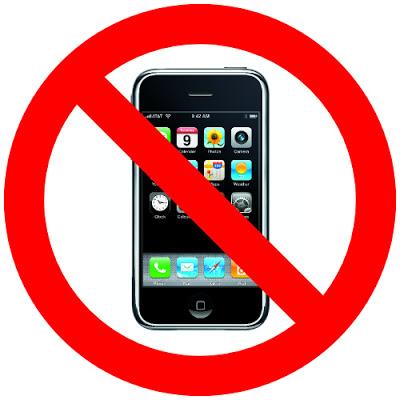 Scientific calculator (it cannot be programmable, such as a graphing calculator or a smartphone).Course textbook The lesson printed from Google Classroom (see code above)Graph paper3-ring binder and lined loose-leaf paper Pencil(s), eraser, rulerTextbooks are the property of HHSS and are on loan to students. You are responsible for maintaining the good condition of the textbook while it is signed out in your name.  Ideally, the textbook should be wrapped properly to prevent damage. The replacement cost of a lost or damaged textbook is approximately $100. The student is responsible for the replacement cost of a lost or damaged text.CYCLE 1CYCLE 2CYCLE 3Number Sense & Algebra (Polynomials, Equations & Exponents)Number Sense & Algebra (Polynomials, Equations & Exponents)Number Sense & Algebra (Polynomials, Equations & Exponents)Graphing & RelationsGraphing & RelationsGraphing & RelationsAnalytic Geometry (equation of a line)Analytic Geometry (equation of a line)Analytic Geometry (equation of a line)Measurement & GeometryMeasurement & GeometryMeasurement & GeometryCYCLE 1CYCLE 2CYCLE 3FINAL MARKStudent products, 
teacher observations & teacher-student conversations